inocérosinocéros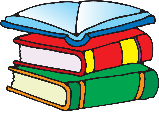 Le verbe change avec la personne et avec le temps :Il cherche./Ils cherchent.Tu vois ce haricot./Vous voyez ce haricot.
Il pousse./Il a poussé./Il poussera.Jack et John obéissent./Jack obéit.Le verbe est le noyau du Groupe Verbal (ou prédicat):Sur le chemin,  Jack   rencontre un vieil homme.Le verbe, dans une phrase négative, est entouré par les mots de la négation.          Jack regarde la géante. Jack ne  regarde pas la géante.Le verbe a un infinitif : avoir-être- prendre- jouer-etc…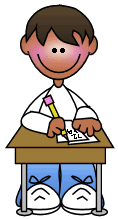 Les verbes peuvent être classés selon la terminaison de leur infinitif : Verbes en –er : manger, pousser, trouver, chercher, etc…Verbes en –ir : venir, obéir, franchir, etc…Verbes en –dre : prendre, comprendre, entendre, vendre, etc…Verbes en –re : faire, dire, lire, sourire, écrire, connaître, etc…Verbes en –oir : voir, pouvoir, vouloir, devoir, etc…Les verbes être, avoir et aller sont des verbes dont la conjugaison est très irrégulière.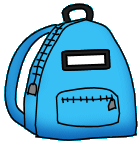 Pour t'assurer que tu as bien compris ta leçon, et pour l'apprendre, tu peux essayer  de répondre à ces questions. Tu peux également demander à un adulte de t'y aider.Trouve les verbes dans les phrases.Jack regarde la géante. L’ogre s’approche. Jack se faufile derrière le buffet. La géante dit à Jack de se cacher.Tu fabriques une araignée pour Halloween. Avec de la laine, tu fais une boule. Nous enroulons le fil autour du corps de l’araignée.Mets les phrases au pluriel et observe la transformation du verbe.Jack va au marché. Il vend sa vache. Jack rencontre le vieil homme. Sa mère est triste.Jack lance les graines. Il voit le haricot. Il grimpe en haut. Il pousse la porte.Mets les phrases à la forme négative et observe l’encadrement du verbe.Le chimpanzé est intelligent. Il fabrique des tongs avec des brindilles. Ces singes communiquent entre eux. Il traverse sur un tronc d’arbre.